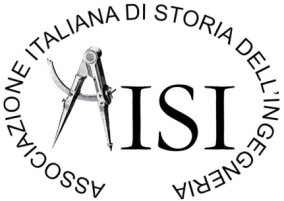 8° CONVEGNO DISTORIA DELL’INGEGNERIA4th International ConferenceNaples, Spring 2020form for abstracts presentationAuthors and affiliations:E-mail address: Title:Abstract (max 300 words):